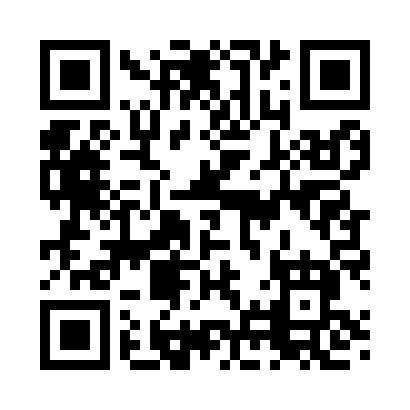 Prayer times for Bowstring, Minnesota, USAMon 1 Jul 2024 - Wed 31 Jul 2024High Latitude Method: Angle Based RulePrayer Calculation Method: Islamic Society of North AmericaAsar Calculation Method: ShafiPrayer times provided by https://www.salahtimes.comDateDayFajrSunriseDhuhrAsrMaghribIsha1Mon3:215:221:195:339:1611:182Tue3:215:231:195:339:1611:183Wed3:225:241:205:339:1511:174Thu3:225:241:205:339:1511:175Fri3:225:251:205:339:1511:176Sat3:235:261:205:339:1411:177Sun3:235:271:205:339:1411:178Mon3:245:271:205:339:1311:179Tue3:245:281:215:339:1311:1610Wed3:255:291:215:339:1211:1611Thu3:265:301:215:339:1111:1512Fri3:275:311:215:339:1011:1413Sat3:295:321:215:339:1011:1214Sun3:315:331:215:329:0911:1115Mon3:335:341:215:329:0811:0916Tue3:345:351:215:329:0711:0717Wed3:365:361:215:329:0611:0618Thu3:385:371:225:319:0511:0419Fri3:405:381:225:319:0411:0220Sat3:425:391:225:319:0311:0021Sun3:445:401:225:319:0210:5822Mon3:465:421:225:309:0110:5723Tue3:485:431:225:309:0010:5524Wed3:505:441:225:298:5910:5325Thu3:525:451:225:298:5810:5126Fri3:545:461:225:298:5710:4927Sat3:565:481:225:288:5510:4728Sun3:585:491:225:288:5410:4529Mon4:005:501:225:278:5310:4230Tue4:025:511:225:278:5110:4031Wed4:045:521:225:268:5010:38